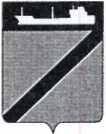 ПОСТАНОВЛЕНИЕАДМИНИСТРАЦИИ ТУАПСИНСКОГО ГОРОДСКОГО ПОСЕЛЕНИЯ               ТУАПСИНСКОГО РАЙОНА от 20.07.2016                                                            		№ 1099г. ТуапсеОб утверждении положения и состава Совета по противодействию коррупции в сферах деятельности органов местного самоуправления Туапсинского городского поселения Туапсинского района.               В соответствии с Федеральным законом от 06 октября 2003 года № 131-ФЗ «Об общих принципах  организации местного самоуправления в Российской Федерации», во исполнение Указа Президента Российской федерации от 01апреля 2016 года №147 «О национальном плане противодействия коррупции на 2016-2017 годы» в целях повышения эффективности противодействия коррупции в Туапсинском городском поселении в связи с кадровыми изменениями в администрации Туапсинского городского поселения п о с т а н о в л я ю :Утвердить состав Совета по противодействию коррупции в сферах деятельности органов местного самоуправления Туапсинского городского поселения Туапсинского района (приложение №1).Утвердить положение о Совете по противодействию коррупции в сферах деятельности органов местного самоуправления Туапсинского городского поселения Туапсинского района (приложение №2).Сектору по документообороту управления делами администрации Туапсинского городского поселения (Кот) обнародовать настоящее постановлениеПризнать утратившим силу постановление администрации Туапсинского городского поселения Туапсинского района от 06 сентября 2012 года №672 «О внесении изменений в постановление администрации Туапсинского городского поселения от 11 июля 2010 года №499 «О Совете Туапсинского городского поселения по противодействию коррупции»5.Контроль за выполнением настоящего постановления возложить                        на начальника управления делами администрации Туапсинского городского поселения В.В. Миля.6.Постановление вступает в силу со дня обнародования.Глава Туапсинского городского поселения                                                                       А.В.Чехов     ПРИЛОЖЕНИЕ 1				                             к постановлению администрации                                                               Туапсинского 	городского поселения						                     от 20.07.2016 № 1099 СОСТАВСовета по противодействию коррупции в сферах деятельности органов местного самоуправления Туапсинского городского поселения Туапсинского районаНачальник управления делами администрации Туапсинского городского поселения						                     В.В.Миля ПОЛОЖЕНИЕо Совете по противодействию коррупции в сферах деятельности органов местного самоуправления Туапсинского городского поселения Туапсинского районаОбщие положения 1.1. Настоящее Положение определяет цели создания, основные задачи и функции, а также порядок работы Совета по противодействию коррупции в сферах деятельности органов местного самоуправления Туапсинского городского поселения Туапсинского района (далее - Совет). 1.2. Совет по противодействию коррупции является постоянно действующим вспомогательным органом при главе Туапсинского городского поселения Туапсинского района, образованным в целях, координации деятельности органов местного самоуправления Туапсинского городского поселения Туапсинского района, по реализации политики в сфере противодействия коррупции на территории Туапсинского городского поселения Туапсинского района. 1.3. Совет в своей деятельности руководствуется Конституцией Российской Федерации, международными договорами Российской Федерации, федеральными конституционными законами, федеральными законами, указами и распоряжениями Президента Российской Федерации, постановлениями и распоряжениями Правительства Российской Федерации, нормативными правовыми актами федеральных органов исполнительной власти, изданными в пределах их компетенции, Уставом Краснодарского края и краевыми законами, иными нормативными правовыми актами Краснодарского края, Уставом Туапсинского городского поселения Туапсинского района и иными муниципальными нормативными правовыми актами администрации Туапсинского района. 1.4. Совет возглавляет председатель Совета – Глава Туапсинского городского поселения Туапсинского района. 1.5. Состав Совета формируется на представительной основе и утверждается постановлением главы Туапсинского городского поселения Туапсинского района. 1.6. Заседания Совета проводятся не реже одного раза в полугодие. По решению председателя Совета могут проводиться внеочередные заседания Совета. 2. Основные задачи и функции Совета2.1.Разработка и координация выполнения мероприятий антикоррупционной направленности в Туапсинском городском поселении Туапсинского района, а также анализ и оценка выполненных работ.2.2.Подготовка предложений по совершенствованию и систематизации работы в администрации Туапсинского городского поселения Туапсинского района в области противодействия коррупции.2.3.Анализ результатов мониторинга уровня коррупции в Туапсинском городском поселении Туапсинского района и разработка предложений по результатам мониторинга.2.4.Подготовка предложений по совершенствованию системы взаимодействия органов местного самоуправления Туапсинского городского поселения Туапсинского района, исполнительных органов государственной власти Краснодарского края, правоохранительных органов Краснодарского края и общественности в целях противодействия коррупции в Туапсинском городском поселении Туапсинского района.2.5.Разработка рекомендаций по организации мероприятий в области просвещения и агитации населения, муниципальных служащих Туапсинского городского поселения Туапсинского района в целях формирования у них навыков антикоррупционного поведения в сферах повышенного коррупционного риска, а также нетерпимого отношения к коррупции.2.6.Формирование предложений по выявлению причин и условий, способствующих затягиванию принятия управленческих решений, и фактов коррупции в администрации Туапсинского городского поселения Туапсинского района.2.7.Подготовка рекомендаций главе администрации Туапсинского городского поселения Туапсинского района по подготовке материалов для разработки проектов правовых актов в области противодействия коррупции в сферах деятельности администрации Туапсинского городского поселения Туапсинского района.3. Полномочия Совета 3.1.Запрашивать и получать в установленном порядке от структурных подразделений администрации Туапсинского городского поселения Туапсинского района, территориальных органов федеральных органов государственной власти материалы, необходимые для осуществления деятельности Совета.3.2.Привлекать к работе Совета по согласованию специалистов и экспертов из территориальных органов федеральных органов государственной власти, научно-исследовательских и других организаций.3.3.Давать поручения членам Совета по подготовке отдельных вопросов к заседанию Совета.3.4.Создавать из числа своих членов, а также из числа приглашённых по согласованию лиц, не входящих в состав Совета, постоянные и временные рабочие группы. Инициаторами создания рабочих групп являются члены Совета. Ими же предлагаются кандидатуры в состав рабочих групп и распределяются поручения между членами рабочих групп и распределяются поручения между членами рабочих групп. Приглашённые члены рабочих групп имеют право совещательного голоса на заседаниях Совета. Руководство деятельностью рабочих групп осуществляют члены Совета. 4.Порядок работы Совета 4.1. Заседание Совета проводится по мере необходимости по решению председателя Совета, но не реже одного раза в полугодие. В целях оперативного решения вопроса руководство Совета может проводить заседания Совета в неполном составе. Заседание считается правомочным, если на нем присутствует более половины членов Совета. 4.2. Организационно-техническое и информационно-аналитическое обеспечение деятельности Совета осуществляет Управление делами администрации и секретарь Совета Туапсинского городского поселения Туапсинского района  по противодействию коррупции. 4.3.Заседания Совета проводит его председатель. При временном отсутствии председателя Совета его полномочия исполняет заместитель председателя Совета.4.4.Извещение членов Совета о времени, месте проведения и повестке дня заседания осуществляется не позднее, чем за пять рабочих дней до планируемой даты проведения заседания.4.5.Материалы к заседанию Совета предоставляются членам Совета не позднее, чем за пять рабочих дней до даты заседания.4.6.Предложения членов Совета по изменению проекта повестки дня заседания предоставляются секретарю Совета не позднее, чем за три рабочих дня до даты заседания.4.7.По решению Совета для рассмотрения отдельных вопросов на заседание могут быть приглашены представители структурных подразделений Туапсинского городского поселения Туапсинского района и представители территориальных органов федеральных органов государственной власти, сотрудничающих с Советом в рамках межведомственных соглашений.4.8.Решения Совета по каждому вопросу принимаются простым большинством голосов присутствующих на заседании членов Совета. При равенстве голосов мнение председателя Совета является решающим.4.9. Председатель Совета: 4.9.1. возглавляет Совет и руководит его деятельностью; 4.9.2. планирует деятельность Совета, утверждает повестку дня его заседаний; 4.9.3. председательствует на заседаниях Совета; 4.9.4. организует рассмотрение вопросов повестки дня заседания Совета; 4.9.5. подписывает запросы, обращения и другие документы, направляемые от имени Совета; 4.9.6. распределяет обязанности между членами Совета. 4.10. Секретарь Совета: 4.10.1. организует сбор и подготовку материалов для рассмотрения на заседаниях Совета; 4.10.2. формирует проект повестки дня заседания Совета; 4.10.3. уведомляет членов Совета и приглашенных на его заседание лиц о времени и месте проведения, а также о повестке дня заседания Совета, по их просьбе знакомит их с материалами, подготовленными к заседанию Совета; 4.10.4. ведет протоколы заседаний Совета осуществляет их хранение не менее чем в течение трех лет; 4.10.5. оформляет запросы, обращения и другие документы, направляемые от имени Совета; 4.10.6. ведет делопроизводство Совета; 4.10.7. организует рассылку протоколов заседаний Совета и выписок из них, запросов, обращений и других документов, направляемых от имени Совета; 4.10.8. организует контроль за исполнением решений Совета. В отсутствие секретаря Совета его полномочия возлагаются председателем Совета на заместителя или иного члена Совета. 4.11. Члены Совета: 4.11.1. вправе вносить предложения в проект повестки дня заседания Совета и соответствующие материалы к ним; 4.11.2. вправе знакомиться с материалами, подготовленными к заседанию Совета; 4.11.3. вправе выступать и вносить предложения по рассматриваемым вопросам, в том числе о внесении поправок в проекты решений Совета; 4.11.4. вправе на заседании Совета задавать вопросы другим членам Совета и приглашенным на его заседания лицам по вопросам повестки дня заседания Совета; 4.11.5. обязаны соблюдать конфиденциальность информации в отношении информации ограниченного доступа, ставшей им известной в связи с участием в деятельности Совета. 4.11.6. при невозможности участия в заседании Совета член указанного органа уведомляет об этом секретаря Совета. 4.11.7. при невозможности участия в заседании Совета по уважительной причине (временная нетрудоспособность, служебная командировка и т.п.) члена Совета, являющегося представителем заинтересованного органа или организации, осуществляется замена: руководителя заинтересованного органа или организации - лицом, исполняющим его обязанности; муниципального служащего заинтересованного органа - иным муниципальным служащим этого органа по поручению руководителя заинтересованного органа. 4.12. Ход заседания Совета фиксируется путем ведения протокола заседания Совета, который подписывается председательствующим на заседании Совета и секретарем Совета. Протокол должен быть подписан в течение пяти рабочих дней со дня заседания Совета. 4.13. Освещение деятельности Совета и информирование общественности о его работе осуществляется отделом юридического обеспечения, по взаимодействию с представительным органом, организации работы с обращениями граждан, общественностью и СМИ администрации Туапсинского городского поселения Туапсинского района.			Начальник управления деламиадминистрации Туапсинского Городского поселения                                                                                 В.В. МиляЧеховАлександр Викторович-глава Туапсинского городского поселения, председатель Совета;БалантаеваЕлена Михайловна-заместитель главы администрации Туапсинского городского поселения, заместитель председателя Совета;ЛеоноваГалина Васильевна-главный специалист управления делами по кадровой работе, секретарь Совета;Члены Совета:АннабаеваАлла Анатольевна-заместитель главы администрации Туапсинского городского поселения;ЯйлиЕрвант Аресович-председатель Совета депутатов Туапсинского городского поселения; ПавликАлександр Павлович-начальник отдела МВД России по Туапсинскому району (по согласованию);МельниковРуслан Иванович -начальник отдела в городе Туапсе УФСБ по Краснодарскому краю (по согласованию);ТимошенкоДмитрий ВасильевичСмольниковСергей Борисович--прокурор Туапсинской межрайонной прокуратуры (по согласованию);руководитель следственного отдела по городу Туапсе СУ СК РФ по КК (по согласованию);ДроботоваТатьяна Францевна-начальник отдела юридического обеспечения, по взаимодествию с представительным органом, организации работы с обращениями граждан, общественностью и СМИ администрации Туапсинского городского поселения;МиляВалентина Викторовна-начальник управления делами администрации Туапсинского городского поселения;ЮрченкоВиктор Григорьевич-депутат Совета Туапсинского городского поселения;ХодевДмитрий Васильевич-заведующий сектора юридического обеспечения администрации Туапсинского городского поселения;ПРИЛОЖЕНИЕ 2к постановлению администрациитуапсинского городского поселенияот 20.07.2016 № 1099